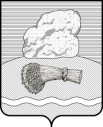 РОССИЙСКАЯ ФЕДЕРАЦИЯКалужская областьДуминичский районСельская Дума сельского поселения«Село Маклаки» РЕШЕНИЕ «29» марта  2019 г.                                                                                                 №4                                                                          О внесении изменения в решение Сельской Думы сельского поселения «Село Маклаки» от 25.12.2017 № 24 «О принятии осуществления части полномочий по решению вопроса местного значения муниципального района «Думиничский район» органами местного самоуправления сельского поселения «Село Маклаки»Руководствуясь Федеральным законом от 06.10.2003 года № 131-ФЗ «Об общих принципах организации местного самоуправления в Российской Федерации», Уставом сельского поселения «Село Маклаки», принимая во внимание решение Районного Собрания представителей МР «Думиничский район» от 27.03.2019 № 14 «О внесении изменения  в решение Районного Собрания представителей МР «Думиничский район» № 73 от 21.12.2017 года «О предложении принять осуществление части полномочий по решению вопроса местного значения органами местного самоуправления сельских поселений, входящих в состав муниципального района «Думиничский район», Сельская Дума  РЕШИЛА:1. Внести изменение в решение Сельской Думы сельского поселения «Село Маклаки» от 25.12.2017 № 24 «О принятии осуществления части полномочий по решению вопроса местного значения  муниципального района «Думиничский район» органами местного самоуправления сельского поселения «Село Маклаки», изложив п.1. данного Решения в новой редакции:«1. Принять осуществление полномочий муниципального района «Думиничский район» по решению вопроса местного значения «организация ритуальных услуг и содержание мест захоронения» в части:1.1. содержания братских могил, расположенных на территории сельского поселения;1.2. межевания земельных участков, занятых общественными  кладбищами, расположенными на территории сельского поселения;1.3. спила и уборки аварийных деревьев на территории общественных кладбищ, расположенных на территории сельского поселения».2. Настоящее Решение вступает в силу с даты его обнародования.Глава сельского поселения                                                         Волчкова О.Н.